                 Louisiana State Board of Embalmers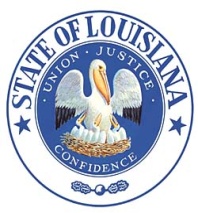 and Funeral DirectorsNew Orleans, LASuite 1232, The Executive Towers					                                                                             3500 N. Causeway Blvd.							                                    Metairie, LA 70002						                                                                 504.838.5109						                                                                       www.lsbefd.state.la.usFAX: 504.838.5112           			                        		                                                    Toll free: 888.508.9083Notice of MeetingWednesday – September 11, 20199:00 AM   Meeting of the Board Agenda9:00 AM   1.  Agenda - Call to order / opening remarks / Pledge of AllegianceRoll call –        	 Public Comment - Public comment cards are available for anyone who wishes to address the Board.  Please                                                           fill out a comment card and give to any of the staff or a board member in order to                                                           be recognized during the meeting.PresentationsThere are no presentations scheduled for this meeting.Correspondence and/or Requests  There are no requests for this meetingHearings and/or Compliance  2.  Pending -  Formal Hearing scheduled for October 8, 2019 – consideration of the Board – vote to move                        forward  3.  Hearing procedures – notification for hearing officer for formal hearingsBoard Office Update  There are no updates for this meetingBoard-Staff    4.  New Business / Discussions –         Conclusion of meeting        Next tentative meeting date set for October 8, 2019